 					Checklist pour niveau de risque de chute 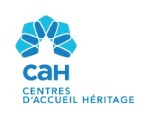 					      pour Plan de prévention de chute (juin 2018)Nom du client : Date :Complété par : Mineur     	65 ans+   seulementMoyen      	2  indicateursHaut          	3 et plus indicateursIndication dans InterRAI CHASection OuiVision  D4IncontinenceH1MobilitéG2e,f  et  G3DiagnostiqueI1e et I2 pour Parkinsons, ostéoporose, arthriteChuteJ1 et J2a,bMédicaments L si 4 médicaments ou plus